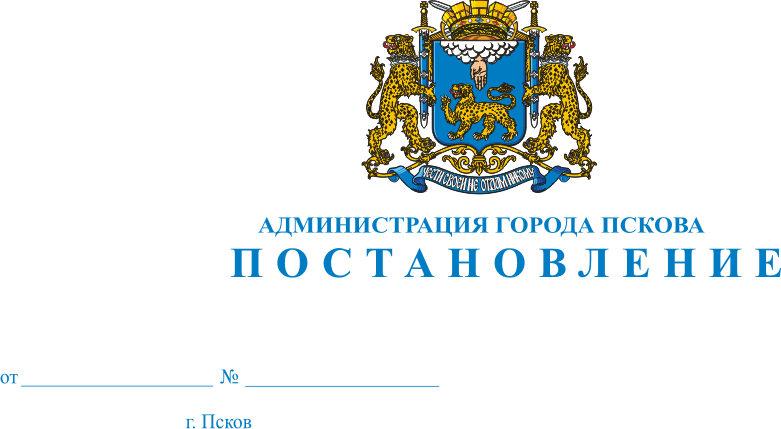 О внесении изменений в Постановление Администрации города Пскова 
от 20.10.2011 г. № 2482 «Об утверждении Административного регламента  предоставления муниципальной услуги «Оформление разрешения на вселение, временную регистрацию членов семьи нанимателя и  иных граждан в муниципальные жилые помещения»В целях приведения Административного регламента в соответствие с нормами Федерального закона от 27 июля 2010 г. № 210-ФЗ «Об организации предоставления государственных и муниципальных услуг», руководствуясь статьями 32 и 34 Устава муниципального образования «Город Псков», Администрация города Пскова:ПОСТАНОВЛЯЕТ:1. Внести в Административный регламент предоставления муниципальной услуги «Оформление разрешения на вселение, временную регистрацию членов семьи нанимателя и иных граждан в муниципальные жилые помещения», утвержденный постановлением Администрации города Пскова от 20.10.2011 г. № 2482, следующие изменения:1) в подпункте 4  пункта 4  раздела 1 «Общие положения»  слова  «в кабинете № 2» заменить словами «в кабинете № 5»;2) в подпункте 4 пункта 2 раздела 3 «Состав, последовательность и сроки  выполнения административных процедур, требования к порядку их выполнения, в том числе особенности выполнения административных процедур в электронной форме»  слова  «(кабинет № 2)» заменить словами «(кабинет № 5)».2. Опубликовать настоящее постановление в газете «Псковские Новости»  и разместить на официальном сайте муниципального образования «Город Псков» в сети «Интернет». 3. Настоящее постановление вступает в силу с момента его официального опубликования. 4. Контроль за исполнением настоящего постановления возложить на заместителя Главы Администрации города Пскова  Жгут Е.Н.Глава Администрации города Пскова                                                                                  А.Н. Братчиков